АДМИНИСТРАЦИЯ АЛЕКСАНДРОВСКОГО СЕЛЬСОВЕТА САРАКТАШСКОГО РАЙОНА ОРЕНБУРГСКОЙ ОБЛАСТИП О С Т А Н О В Л Е Н И Е____________________________________________________________________14.08.2018			с. Вторая Александровка		          	№ 41-пО предоставлении в аренду земельного участкаВ соответствии с пунктом 12 части 2 статьи 39.6 Земельного  кодекса Российской Федерации от 25.10.2001  №136-ФЗ, пунктом 5.1 статьи 10 Федерального закона от 24.07.2002 №101-ФЗ «Об обороте земель сельскохозяйственного назначения», рассмотрев заявление ООО «Передовик»       1. Передать в аренду земельный участок с кадастровым номером 56:26:0000000:5161 без проведения торгов Обществу с ограниченной  ответственностью «Передовик» (ИНН 5620021095  ОГРН1135658027515)  , использующему данный земельный участок.      2. Заключить с  Обществом с ограниченной  ответственностью «Передовик»   сроком на пять лет договор аренды земельного участка с кадастровым номером 56:26:0000000:5161 из земель сельскохозяйственного назначения, с разрешенным использованием - для сельскохозяйственного производства,  площадью ,  адрес: Российская Федерация, Оренбургская область, Саракташский район, Александровский с/с ,  земельный участок расположен в северо-западной части кадастрового квартала 56:26:0000000.      3. Установить годовую арендную плату  в размере 87010,06 рублей из расчета 0,3 (ноль целых три десятых) % от кадастровой стоимости земельного участка (29003354,28 рублей) .      4.  Направить проект договор аренды земельного участка, указанного в п. 1 настоящего постановления, на подписание арендатору .             5. Контроль за исполнением настоящего постановления оставляю за собой.      6. Настоящее постановление вступает в силу со дня его официального опубликования на официальном сайте МО Александровский сельсовет.Глава  Александровского сельсовета                                          Е.Д. Рябенко.Разослано:  прокуратуре района, заявителю, Росреестр, управление сельского хозяйства, в дело.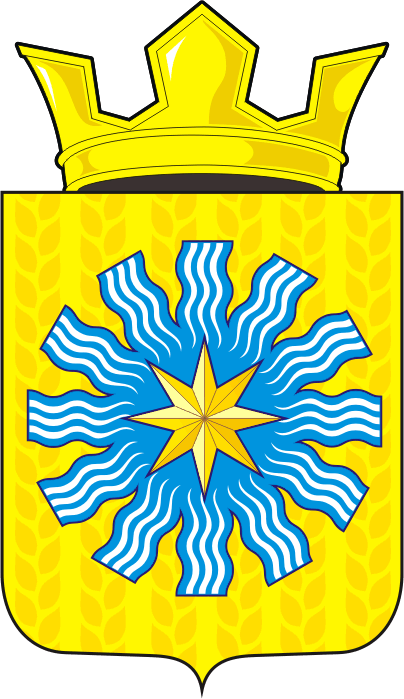 